Clasa a IV-a 							                                    Rezolvare de probleme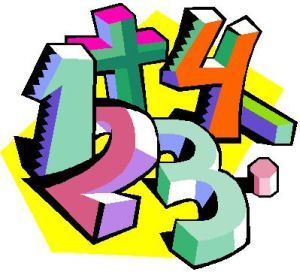 Metoda Cubul(activitate pe grupe)1. DESCRIEAlcătuieşte o problemă după exerciţiul:94 – (5 × 7 + 8 × 4) =................................................................................................................................................................................................................................................................................................................................................................................................................................................................................................2. COMPARĂ	Compară:sfertul numărului 36 cu dublul numărului 3:........................................................................................................................produsul numărului 8 şi 4 cu jumătatea numărului 64:........................................................................................................................câtul numerelor 81 şi 9 şi câtul numerelor 72 şi 8:........................................................................................................................3. ANALIZEAZĂAnalizează datele problemei şi întocmeşte planul de rezolvare al acesteia:O cantitate de 35 l de lapte se toarnă în bidoane de câte 5 l, altă cantitate de 42 l se toarnă în bidoane de 7 l fiecare. Câte bidoane sunt necesare pentru tot laptele?Plan de rezolvare........................................................................................................................................................................................................................................................................................................................................................................................................................................................................................................................................................................................................................4. ASOCIAZĂ    Asociază corespunzător:	jumătatea numărului 846						537	numărul de 5 ori mai mare decât 123				423	numărul cu 263 mai mic decât 800				730	numărul cu 127 mai mare decât 603				249	triplul numărului 83						111	o cincime din numărul 555					615....................................................................................................................................................................................................................................................................................................................................................................................................................................................................................................................................................................................................................................................................................................................................................................................................................................		5. APLICĂ     Compune o problemă care se rezolvă prin două operaţii de înmulţire, folosind numerele: 9, 7, 5.................................................................................................................................................................................................................................................................................................................................................................................................................................................................................................6. ARGUMENTEAZĂCompletează următoarele argumente:a) dacă înmulţim un număr cu 5 obţinem un număr ..................................................................................................................;b) dacă scădem 16 dintr-un număr obţinem un număr ..................................................................................................................;c) dacă împărţim un număr la 7 obţinem un număr ..................................................................................................................;d) dacă adunăm un număr cu 123 obţinem un număr ..................................................................................................................;e) dacă Irina a rezolvat în 3 zile în mod egal 63 de probleme, aflăm ..................................................................................................................;f) dacă s-au cumpărat 6 cutii cu bomboane, iar în fiecare cutie sunt 8 bomboane, aflăm .......................................................................................